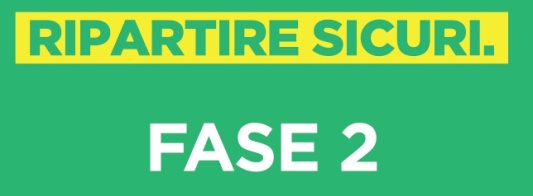                                                                              FASE 2- LIBERA CIRCOLAZIONE IN ITALIARiportiamo il link alle Faq aggiornate a seguito dell'entrata in vigore del Decreto-legge 16 maggio 2020, n. 33 e del Dpcm 17 maggio 2020 http://www.governo.it/it/faq-fasedue A partire dal 3 giugno 2020 sarà nuovamente consentito spostarsi tra regioni diverse per qualsiasi motivo. Gli spostamenti interregionali potranno comunque essere limitati, solo con provvedimenti statali (decreti del Presidente del Consiglio dei ministri o ordinanze del Ministro della salute), in relazione a specifiche   aree   del   territorio nazionale, secondo principi di adeguatezza e proporzionalità al rischio epidemiologico effettivamente presente in dette aree.Dal 3 giugno saranno liberamente consentiti gli spostamenti per qualsiasi ragione da e per i seguenti Stati:
- Stati membri dell’Unione Europea (oltre all’Italia, sono Stati membri della UE: Austria, Belgio, Bulgaria, Cipro, Croazia, Danimarca, Estonia, Finlandia, Francia, Germania, Grecia, Irlanda, Lettonia, Lituania, Lussemburgo, Malta, Paesi Bassi, Polonia, Portogallo, Repubblica Ceca, Romania, Slovacchia, Slovenia, Spagna, Svezia e Ungheria);
- Stati parte dell’accordo di Schengen (gli Stati non UE parte dell’accordo di Schengen sono: Islanda, Liechtenstein, Norvegia, Svizzera);
- Regno Unito di Gran Bretagna e Irlanda del nord;
- Andorra, Principato di Monaco;
- Repubblica di San Marino e Stato della Città del Vaticano.
Dal 3 giugno le persone che entrano o rientrano in Italia da questi Paesi non saranno più sottoposte a sorveglianza sanitaria e isolamento fiduciario per 14 giorni, a meno che non abbiano soggiornato in Paesi diversi nei 14 giorni anteriori all’ingresso in Italia. Ad esempio, una persona che il 14 giugno entra in Italia in provenienza dalla Francia sarà sottoposta a isolamento fiduciario se è entrata in Francia dagli Stati Uniti il 4 giugno, ma non sarà sottoposta a isolamento se lo spostamento dagli Stati Uniti alla Francia è avvenuto entro il 30 maggio o se tra il 31 maggio e il 13 giugno ha soggiornato in Germania. 
Dal 3 al 15 giugno agli spostamenti da e per Stati diversi rispetto a quelli sopra elencati continuano ad applicarsi le stesse regole che fino al 2 giugno valgono per tutti gli spostamenti da e per l’estero (v. faq precedente). Per maggiori informazioni si consiglia di consultare il sito del Ministero degli affari esteri e della cooperazione internazionale: https://www.esteri.it/MAE/it/ministero/normativaonline/decreto-iorestoacasa-domande-frequentiRestano fino al 15 giugno (Londra e Madrid, Austria, Svizzera e Grecia) le limitazioni di quarantena. Consultare il sito del Ministero degli Esteri.Le limitazioni che permangono:Non ci si può rifiutare di essere sottoposti a misurazione della temperatura o fornire generalità a chi lo chiede e se si riscontra febbre a 37 gradi e 30 divieto di accesso in tutti i luoghi pubblici e non si possono prendere mezzi di trasporto o partire.
Mantenimento del distanziamento in strada: vietato avvicinarsi a meno di un metro, due metri in caso di attività fisiche.
Obbligo della mascherina nei luoghi chiusi e dove non c’è distanziamento di sicurezza (in alcune regioni, come la Lombardia, l’uso della mascherina è obbligatoria anche all’aperto dal 1. Al 14 giugno 2020).
Continua a rimanere il divieto di assembramento in strada e in famiglia, niente baci o abbracci con chi non è un congiungo  (parenti o conviventi).dal 3 Giugno potranno ripartire le scuole di musica, teatro, danza, lingue straniere e in generale l’attività corsistica collettiva, nonché la formazione professionale, per la parte pratica e di stage/tirocinio;
- sempre dal 3 Giugno potranno riaprire i centri ricreativi e culturali;
- dal 15 Giugno saranno infine consentite le attività dei centri estivi per bambini e dei centri anziani.

L’ordinanza recepisce le linee guida elaborate e approvate dalla Conferenza delle Regioni per lo svolgimento in sicurezza di numerose attività già consentite, come le guide turistiche, il noleggio di veicoli, la manutenzione del verde, le aree giochi per bambini e le attività fisiche all’aperto.

A questo link il sito della Regione Lazio su "Ripartire sicuri" sulle regole da seguire, su cosa si può fare e cosa non si può fare: https://ripartiresicuri.regione.lazio.it/

Ordinanza Regione Lazio del 27 Maggio 2020 ULTERIORI RIAPERTURE DI ATTIVITÀ SOCIALI, CULTURALI ED ECONOMICHE
http://www.regione.lazio.it/rl_main/?vw=newsDettaglio&id=5560&fbclid=IwAR1eswyhRd2hndrTcqo-51YpgJfYtHVsaox8KvYQbKTCXnWfkMQyTdwSkn8
